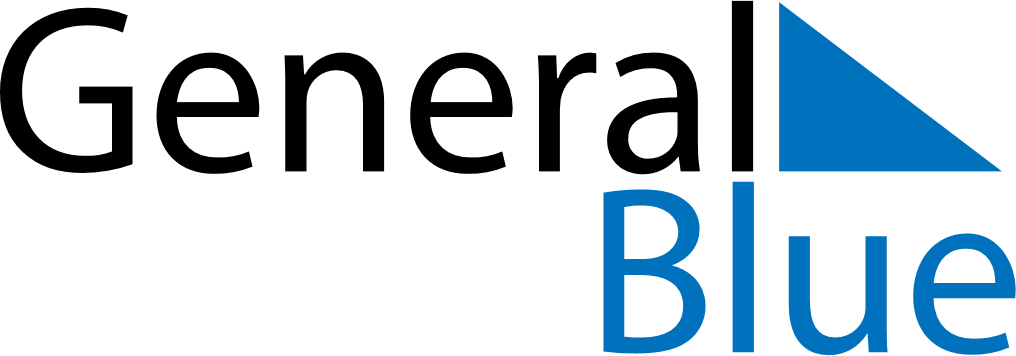 July 1810July 1810July 1810July 1810July 1810SundayMondayTuesdayWednesdayThursdayFridaySaturday12345678910111213141516171819202122232425262728293031